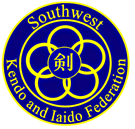 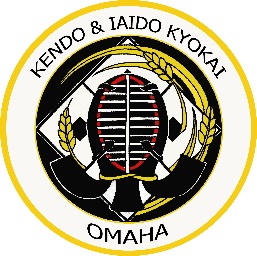 Omaha Kendo & Iaido KyokaiAugust 1, 2018To:  All Members of the Southwest Kendo and Iaido Federation and AUSKF	2018 SWKIF Fall Seminar and Shinsa – RegistrationOn behalf of SWKIF & Omaha Kendo & Iaido Kyokai, we would like to invite you to the 2018 SWKIF Fall Seminar and Shinsa in Omaha, Nebraska, October 12-14, 2018. Please complete all applicable materials and return them by Friday, Sep. 28, 2018 to the address below.  Included in this package are the following:Itinerary of EventsSeminar Registration FormT-Shirt InformationWaiver of LiabilityDojo Consolidated Seminar Registration Form (Separate Excel File)Shinsa Registration Material (Separate PDF File. Submit directly to SWKIF)Locations:Friday Godo Keiko @ Benson Community Center - 6008 Maple St, Omaha, NE 68104Saturday Seminar & Sunday Shinsa @ Westside Community Conference Center - 3534 S 108th St, Omaha, NE 68144Saturday Dinner @ Maru Korean Restaurant - 2314, 5032 S 108th St, Omaha, NE 68137Accommodation:We have reserved a block of rooms at the following hotel:Courtyard by Marriott Omaha Aksarben Village1625 S 67th St, Omaha, NE 68106Here is the link to make reservations: Book your group rate for Omaha KendoPlease do not hesitate to contact us if you have any questions.  We look forward to seeing you all in OmahaSincerely,Omaha Kendo & Iaido KyokaiOmahakendokai@gmail.comItinerary of EventsSWKIF Fall 2018 Kendo Seminar and ShinsaFri. Oct. 12, 2018	Godo Keiko & SWKIF Board Meeting6:00 pm – 8:30 pm	Godo Keiko at Benson Community Center6:00 pm – 9:00 pm	SWKIF Board Meeting Courtyard by Marriott Omaha Aksarben VillageSat. Oct. 13, 2018	Seminar and Dinner8:00 am		Westside Community Conference Center opens8:00 am – 8:30 am	Registration8:45 am – 11:30 am	Morning Seminar Session11:30 am – 1:00 pm	Lunch1:00 pm – 3:30 pm	Afternoon Seminar Session3:30 pm – 4:30 pm	Godo Keiko4:30 pm – 5:00 pm	Cleanup and Shinsa setup6:30 pm – 9:30 pm	Dinner at Maru Korean RestaurantSun. Oct. 14, 2018	Shinsa7:45 am – 8:15 am	Shinsa Registration8:30 am – 11:30 am 	Testing11:30 am - 12:30 pm	Godo Keiko (Time Permitting)SWKIF Fall 2018 Kendo Seminar Registration FormName: 								                    	  Age: 			Address:  												City:							  State: 			 Zip: 			Phone: 	(	) 	-			Email: 		   											Dojo: 									Rank:				Emergency ContactName (Relationship): 						 Phone: 				Please mark the appropriate items and fill in the fee amount.Seminar Registration for SWKIF Members ($35)		$		Seminar Registration for outside SWKIF ($45)		$		Late Registration (post marked after 09/30/2018) ($10)	$		Lunch ($14)*			#			$		Saturday Dinner - ($40)* 		#			$		OKIK T-Shirt ($25) *   		 #			$		Donations							$		                              				TOTAL		$		Saturday Lunch includes sandwich, chips and choice of dessert. Please indicate your choices. Meat:		Turkey _________ Roast Beef _________ Ham _________Veggie_________ Cheese:	American ________ Swiss _________ Provolone _________ Dessert:	Fruit ________ Cookie __________OKIK T-shirt size: _________________Order Omaha Kendo & Iaido Kyokai T-Shirt Please support Omaha Kendo & Iaido Kyokai by purchasing this OKIK T-shirt. This limited edition single run T-shirts are $25 each. Please indicate the size on your registration form so we can have them ready for you at the seminar.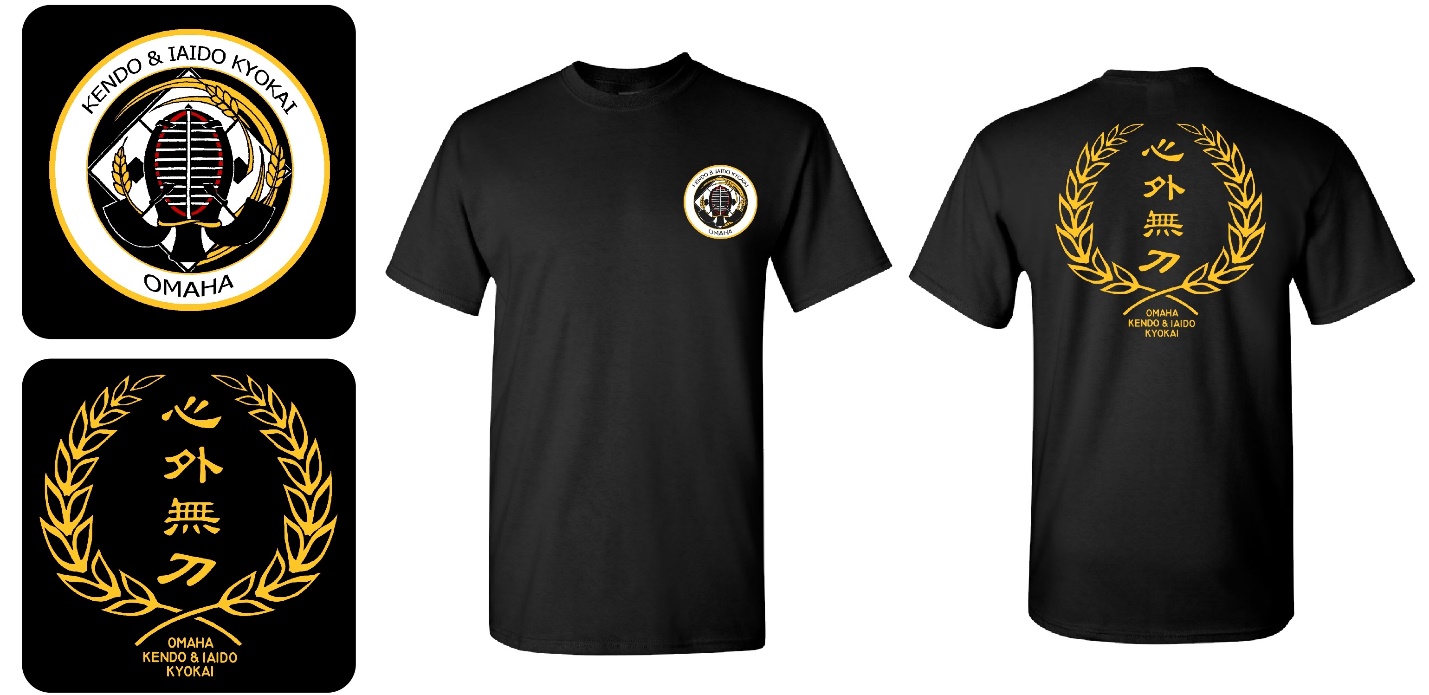 The back image is a phrase from the writings of the swordsman, Yamaoka Tesshu, and relates the concept that a powerful, resolved spirit/mind is a key element for the practitioner.Thank you very much for supporting OKIK!WAIVER OF LIABILITYFOR PARTICIPATION OF EVENTSOmaha Kendo & Iaido KyokaiSWKIF Fall 2018 Kendo SeminarI, _____________________, the below signed Participant, intending to be legally bound, do hereby, for myself, my heirs, assigns, executors and administrators, waive, release, and forever discharge any claims for damages, illness, injuries and/or death which may hereafter accrue to me against the Omaha Kendo & Iaido Kyokai, Southwest Kendo & Iaido Federation, City of Omaha Parks and Recreations, Westside Community Schools, Maru Korean Restaurant, and the participants in the SWKIF Fall 2018 Kendo Seminar, for any and all damages which may be sustained or suffered by me in connection with, in association with, travel to or from or participation in the SWKIF Fall 2018 Kendo Seminar. I further agree to indemnify and hold harmless the Omaha Kendo & Iaido Club, Southwest Kendo & Iaido Federation, City of Omaha Parks and Recreations, Westside Community Schools, Maru Korean Restaurant, and the participants in the SWKIF Fall 2018 Kendo Seminar, for any claims I may have outlined herein. Participant Signature:___________________________________________________ Date: ____________________ AUSKF Membership Number If Applicable: _________________________ *Parent or Legal Guardian Signature:___________________________________________________ Date: ____________________ *Note: Parent or Legal Guardian must sign if the Participant is under the age of eighteen years old.